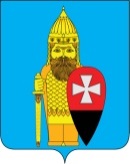 АДМИНИСТРАЦИЯ ПОСЕЛЕНИЯ ВОРОНОВСКОЕ В ГОРОДЕ МОСКВЕ ПОСТАНОВЛЕНИЕ23.10.2023 № 62Об утверждении муниципальной программы«Профилактика терроризма и экстремизма, а также минимизация последствий проявлений терроризма и экстремизма на территории поселения Вороновское на 2024 год»На основании Федеральных законов от 06.03.2006 № 35-ФЗ «О противодействии терроризму», от 06.10.2003 № 131-ФЗ «Об общих принципах организации местного самоуправления в Российской Федерации», от 25.07.2002 № 114-ФЗ «О противодействии экстремистской деятельности», частью 1 статьи 179 Бюджетного кодекса Российской Федерации, Закона города Москвы от 06.11.2002 № 56 «Об организации местного самоуправления в городе Москве», Устава поселения Вороновское, в целях противодействия терроризму и экстремизму, защите жизни и здоровья граждан, проживающих на территории поселения от террористических и экстремистских актов, а также предупреждения возникновения в общественных местах и жилом секторе ситуаций, представляющих опасность для жизни, здоровья, собственности граждан и повышения эффективности профилактики правонарушений, администрация поселения Вороновское постановляет;1. Утвердить муниципальную программу «Профилактика терроризма и экстремизма, а также минимизация последствий проявлений терроризма и экстремизма на территории поселения Вороновское на 2024 год» (приложение 1).2. Утвердить перечень мероприятий и объемы их финансирования в рамках муниципальной программы «Профилактика терроризма и экстремизма, а также минимизация последствий проявлений терроризма и экстремизма на территории поселения Вороновское на 2024 год» (приложение 2).3. Предусмотреть в бюджете поселения Вороновское расходы на финансирование муниципальной программы «Профилактика терроризма и экстремизма, а также минимизация последствий проявлений терроризма и экстремизма на территории поселения Вороновское на 2024 год».4. Опубликовать настоящее постановление в бюллетене «Московский муниципальный вестник» и разместить на официальном сайте администрации поселения Вороновское.5. Настоящее постановление вступает в силу с 01 января 2024 года. 6. Контроль за исполнением настоящего постановления возложить на заместителя главы администрации поселения Вороновское Кохановского Р.Н. Глава администрациипоселения Вороновское                                                                       Е.П. Иванов Приложение 1к постановлению администрациипоселения Вороновское в городе Москвеот 32.10.2023 № 62МУНИЦИПАЛЬНАЯ ПРОГРАММА«Профилактика терроризма и экстремизма, а также минимизации и (или) ликвидации последствий проявлений терроризма и экстремизма на территории поселения Вороновское на 2024 год»1. Паспорт муниципальной программы2. Содержание проблемы, обоснование необходимости ее решения программными методамиПрограмма мероприятий по профилактике терроризма и экстремизма, а также минимизации и (или) ликвидации последствий проявлений терроризма и экстремизма на территории поселения Вороновское (далее – поселения) является важнейшим направлением реализации принципов целенаправленной, последовательной работы по консолидации общественно-политических сил, национально-культурных, культурных и религиозных организаций и безопасности граждан. Системный подход к мерам, направленным на предупреждение, выявление, устранение причин и условий, способствующих экстремизму, терроризму, совершению правонарушений, является одним из важнейших условий улучшения социально-экономической ситуации в муниципальном образовании. Для реализации такого подхода необходима муниципальная программа по профилактике терроризма и экстремизма и созданию условий для деятельности добровольных формирований населения по охране общественного порядка, предусматривающая максимальное использование потенциала местного самоуправления и других субъектов в сфере профилактики правонарушений.3. Цели и задачи программыОсновными целями программы является противодействие терроризму и экстремизму, защита жизни и здоровья граждан, проживающих на территории поселения от террористических и экстремистских актов, а также предупреждение возникновения в общественных местах и жилом секторе ситуаций, представляющих опасность для жизни, здоровья, собственности граждан, за счет повышения эффективности профилактики правонарушений.Основными задачами программы являются:- Уменьшение проявлений экстремизма и негативного отношения к лицам других национальностей и религиозных конфессий;- Формирование у населения внутренней потребностей в толерантном (терпимом) поведении к людям других национальностей и религиозных конфессий на основе российского общества, культурного самосознания, принципов соблюдения прав и свобод человека;- Формирование толерантности и межэтнической культуры в молодежной среде, профилактика агрессивного поведения;- Информирование населения поселения Вороновское по вопросам противодействия терроризму и экстремизму;- Содействие правоохранительным органам в выявлении правонарушений и преступлений данной категории, а также ликвидация их последствий;- Организация воспитательной работы среди детей и молодежи, направленная на устранение причин и условий, способствующих совершению действий экстремистского характера.4. Срок реализации программыРеализация всех программных мероприятий рассчитана на весь период 2024 года. 5. Ожидаемые результаты реализации программыСовершенствование форм и методов работы органов местного самоуправления по профилактике терроризма и экстремизма на территории поселения Вороновское. Распространение культуры интернационализма, согласия, национальной и религиозной терпимости в среде учащихся общеобразовательных учреждений. Формирование нетерпимости ко всем фактам террористических и экстремистских проявлений. Укрепление и культивирование в молодежной среде атмосферы межэтнического согласия и толерантности. Недопущение создания и деятельности националистических экстремистских молодежных группировок. 6. Перечень основных мероприятийСистема программных мероприятий муниципальной программы приведена в приложении к данной программе.7. Ресурсное обеспечение программыФинансирование мероприятий программы планируется осуществлять за счет средств местного бюджета.Объем финансирования мероприятий программы за счет средств бюджета поселения Вороновское составляет – 200 000 руб.8. Организация управления программой и контроль за ходом ее реализацииОбщее управление, контроль за реализацией программы и координацию деятельности осуществляет глава администрации поселения Вороновское.Приложение 2к постановлению администрациипоселения Вороновское в городе Москвеот 23.10.2023 № 62Перечень мероприятий и объемы их финансирования в рамках муниципальной программы «Профилактика терроризма и экстремизма, а также минимизация последствий проявлений терроризма и экстремизма на территории поселения Вороновское на 2024 год»Наименование муниципальной программыМуниципальная программа «Профилактика терроризма и экстремизма, а также минимизации и (или) ликвидации последствий проявлений терроризма и экстремизма на территории поселения Вороновское на 2024 год»Основание разработки программы- Федеральный закон от 06.03.2006 № 35-ФЗ «О противодействии терроризму»;- Федеральный закон от 06.10.2003 № 131-ФЗ «Об общих принципах организации местного самоуправления в Российской Федерации»;- Федеральный закон от 25.07.2002 № 114-ФЗ «О противодействии экстремистской деятельности»; - Бюджетный кодекс РФ; - Закон города Москвы от 06.11.2002 № 56 «Об организации местного самоуправления в городе Москве»;- Устав поселения Вороновское Заказчик программыадминистрация поселения ВороновскоеРазработчик программыОтдел ГО ЧС, ПБ и охраны труда администрации поселения ВороновскоеОсновные цели программыПротиводействие терроризму и экстремизму, защита жизни и здоровья граждан, проживающих на территории поселения Вороновское от террористических и экстремистских актов Основные задачи программы- Уменьшение проявлений экстремизма и негативного отношения к лицам других национальностей и религиозных конфессий;- Формирование толерантности и межэтнической культуры в молодежной среде, профилактика агрессивного поведения;- Информирование населения поселения Вороновское по вопросам противодействия терроризму и экстремизму;- Содействие правоохранительным органам в выявлении правонарушений и преступлений данной категории, а также ликвидации их последствий;- Пропаганда толерантного поведения к людям других национальностей и религиозных конфессий;- Организация воспитательной работы среди детей и молодежи, направленная на устранение причин и условий, способствующих совершению действий экстремистского характера;- Недопущение наличия свастики и иных элементов экстремистской направленности на объектах городской инфраструктурыСроки реализации программы2024 годИсполнители программыадминистрация поселения ВороновскоеИсточники финансирования программыБюджет поселения ВороновскоеВсего за период – 200 000 руб.  Ожидаемые конечные результаты реализации программыСовершенствование форм и методов работы органов местного самоуправления по профилактике терроризма и экстремизма на территории поселения Вороновское. Распространение культуры интернационализма, согласия, национальной и религиозной терпимости в среде учащихся общеобразовательных учреждений. Формирование нетерпимости ко всем фактам террористических и экстремистских проявлений. Укрепление и культивирование в молодежной среде атмосферы межэтнического согласия и толерантности. Недопущение создания и деятельности националистических экстремистских молодежных группировок. Контроль за исполнением программы Глава администрации поселения Вороновское № п/пНаименование мероприятийИсполнительСроки исполненияИсточник финансированияОбъем финансирования(руб.)1Информировать жителей поселения Вороновское о порядке действий при угрозе возникновения террористических актов, посредством размещения информации на информационных стендах, на сайте поселения Вороновскоеадминистрация поселения Вороновскоепостоянно в течение годабез финансирования2Приобретение плакатов, памяток для учреждений и организаций, расположенных на территории поселения Вороновское по антитеррористической тематикеадминистрация поселения Вороновскоев течение годабюджет поселения Вороновское70 0003Проводить тематические беседы в коллективах учащихся государственных образовательных школьных и дошкольных учреждений, расположенных на территории поселения Вороновское, по действиям при возникновении террористических угроз и ЧСруководители обр. учреждений1 раз в кварталбез финансирования04Обслуживание кнопки тревожной сигнализации (КТС) в здании администрации поселения Вороновскоеадминистрация поселения Вороновскоев течение годабюджет поселения Вороновское130 000ИТОГО: 200 000